        Date:_____________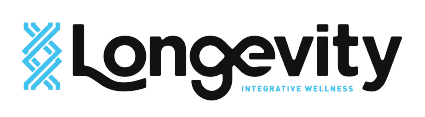 Name (Last, First, MI):______________________________________   Age: ____    D.O.B.:____________Phone Number:_______________________      Gender: F___  M___       S.S.N.: ______-_____-________Marital Status: Single___   Married___   Divorced___   Widowed___   Separated___   Partnered___Number of Children/Ages:_____________________     Occupation:______________________________Height: __________     Weight: __________    Recent Weight Gain_____  Recent Weight Loss_____Please explain weight changes:_____________________________________________________________________Primary Care Provider: ___________________________________  Date of Last Physical Exam: ________Referred By (if applicable): __________________________________Main reason for consultation: ____________________________________________________________________________________________________________________________________________________________________________________________________________________________________________________________________________________________________________________________________________________Please list current medical problems:____________________________________________________________________________________________________________________________________________________________________________________________________________________________________________________________________________________________________________________________________________________                                               Patient Name:__________________________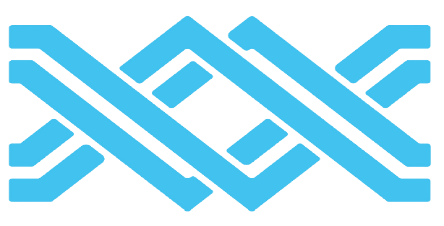 MEDICATIONS/SUPPLEMENTS/ALLERGIESMedication Name				Dosage				Reason for Taking__________________________________________________________________________________________________________________________________________________________________________________________________________________________________________________________________________________________________________________________________________________________________________________________________________________________________________________________________________________________________________________________________________________________________________________________________________________________________________________________________________________________________Nutritional Supplement/Vitamin Name		Dosage				Reason for Taking_________________________________________________________________________________________________________________________________________________________________________________________________________________________________________________________________________________________________________________________________________________________________________________________________________________________________________Medication Allergies				Reaction__________________________________________________________________________________________________________________________________________________________________________________________________________________________________________________________________________________________________________________________________________________Environmental/Food Allergies_______________________________________________________________________________________________________________________________________________________________________________________________________________________________________________________________                                               Patient Name:__________________________SURGERIES/HOSPITALIZATIONS/TESTSType of Surgery									Date_________________________________________________________________________________________________________________________________________________________________________________________________________________________________________________________________________________________________________________________________________________________________________________________________________________________________________Other Hospitalizations/Reasons							Date_______________________________________________________________________________________________________________________________________________________________________________________________________________________________________________________________Have you ever had a blood transfusion? Y___   N___        If yes, when? ____________________________Preventive Tests	Date					Test ResultsCholesterol - 		____________________		________________________________Bone Density - 		____________________		________________________________Colonoscopy - 		____________________		________________________________Exercise Stress -		____________________		________________________________EKG -			____________________		________________________________Blood Pressure - 	____________________		________________________________Chest X-Ray - 		____________________		________________________________Eye Exam -		____________________		________________________________Dental Exam - 		____________________		________________________________                                               Patient Name:__________________________PAST MEDICAL HISTORYPlease indicate whether or not you have ever suffered from or been diagnosed with the following:   Condition                                                                Yes No        Condition                                                        Yes NoPlease list any additional health problems not listed above: _________________________________________________________________________________________________________________________                                               Patient Name:__________________________FAMILY HISTORY		Age(s)		Significant Health Problems (if deceased, please list age of death/cause)Father		_______	___________________________________________________________Mother		_______	___________________________________________________________Siblings		_______	___________________________________________________________		_______	___________________________________________________________		_______	___________________________________________________________Children 	_______	___________________________________________________________		_______	___________________________________________________________For the conditions listed below, please indicate if someone in your family has been affected:Condition			  Yes   No		Family Member(s)List any other diseases/conditions in your family and the relationship to you: ___________________________________________________________________________________________________________                                               Patient Name:__________________________MEN’S HEALTH(men only)Date of last prostate exam: _____________________   Result: __________________________________Date of last PSA: ___________________   Result: __________________________________Do you have concerns with loss of muscle mass, strength, or tone? Yes___  No___Do you have problems with urination (decreased stream/frequent night urination)? Yes___ No___Do you have any problems attaining or maintaining an erection? Yes___ No___Have you used any medications/supplements for sexual function (Viagra, Cialis)? Yes___ No___	If so, what type and how often?_________________________________________________Have you experienced any change in libido? Yes___ No___	If yes, please explain:__________________________________________________________Do you suffer from any of the following:   Fatigue ___   Irritability ___   Depressed mood ___	Insomnia ___   Difficulty concentrating ___   Do you have any specific concerns?_______________________________________________________________________________________________________________________________________________________________________________________________________________________________________________________________                                               Patient Name:__________________________WOMEN’S HEALTH(women only)Date of last Pap/pelvic/breast exam: ______________   Results: ________________________________Date of last mammogram: _______________    Result: ____________________________Are you pregnant?  Yes___  No___              Last period: ______________________Describe any menstrual irregularities: ___________________________________________________Have you ever used oral contraceptives/hormones? Yes___  No___	If yes, what type and when? _______________________________________________________	Any issues/problems with them? ___________________________________________________How many pregnancies? _________    How many children? _________Describe any fertility issues: ______________________________________________________________Have you experienced any change in libido? Yes___ No___	If yes, please explain:__________________________________________________________Do you experience the following? Hot flashes ___    Night sweats ___   Anxiety ___   Mood swings ___	Insomnia ___   Depression ___   Irritability ___   Bloating ___   Loss of sexual interest ___Have you had a hysterectomy? Yes___  No___    If so, when? _________________Were your ovaries removed?  Yes___  No___    If so, when? _________________Have you had a tubal ligation?  Yes___  No___  If yes, when? __________________Do you have any specific concerns? __________________________________________________________________________________________________________________________________________________________________________                                                  Patient Name:__________________________SOCIAL HISTORY/PERSONAL HEALTH HABITSMy health is:			Excellent__    Good__    Fair__    Poor__My nutrition is:			Excellent__    Good__    Fair__    Poor__My physical activity is:		Excellent__    Good__    Fair__    Poor__My stress level is:		Low__    Normal__    High__Check all that apply in how you feel most of the time: Fatigued __      Sad __        Joyful __      Stressed __     Angry __      Anxious __  Happy __     Depressed __      Fearful __      Excited __     Defeated __   Hopeful __Do you feel stressed now? Yes ___   No ___         Is your stress staying the same? ___   Getting worse? ___   Getting better? ___What are your biggest stressors? ________________________________________________________How well do you think you handle stress? _________________________________________________Do you practice meditation or stress reduction techniques?  Yes___  No__If yes, what exactly: ____________________________________________________________________How many hours of sleep do you get each night? _________________________Have your sleep habits changed? ______________________________________Do you wake up well rested? ___  …or still tired? ___                                               Patient Name:__________________________SOCIAL HISTORY/PERSONAL HEALTH HABITS (Cont.)Relationships: Relationship with spouse/significant other is good ___   average ____ bad ___Do you have as many friends as you would like?  Yes __  No __Do you have a strong relationship with family members? Yes __  No __Please add details if needed: ____________________________________________________________________________________________________________________________________________________________Nutrition/Diet:		___ No special diet plan		___ Special diet:_____________________________ Avoid gluten		___ Limit fat  		___Limit carbs    	___Limit sugar___ Avoid red meats  		___ Avoid dairy 		___ Vegetarian 		___ Vegan		___ I try to eat healthy  	___ I commonly eat fast food 	  ___ I commonly eat pre-packaged foodsHow many meals do you eat daily, and describe: ________________________________________________________________________________________________________________________________I commonly consume: __ Coffee    __ Soft Drinks    __ Diet Drinks    __ Candy    __  Chips    __ NutsExercise:___ No special exercise routine    ___ Never exercise       ___ I get exercise at work:_____________________ I routinely exercise: ______ hours   _____ # of times/week       ___ Aerobic    ___ Weight lifting 	___ Flexibility (yoga/tai chi)     ___ Sports:_________________                                                Patient Name:__________________________SOCIAL HISTORY/PERSONAL HEALTH HABITS (Cont.)Smoking History:___  I have never smoked tobacco.___  I currently smoke:  I smoke ____ packs/day for ____ years.___  I quit smoking in ________(year).  I smoked ____ packs/day for ____ years.___  I smoke cigars/pipes.		___ I smoke marijuana.  How much? _________________Alcohol History:___  I never drink alcohol.___  I only drink occasionally or socially.___  I drink ____ alcoholic drinks/day.___  I have been diagnosed with alcoholism.       ___  I have a family history of alcoholism.Recreational Drug History:___ I never use any other drugs (such as cocaine, LSD, meth, heroin).___ I use the following drugs:______________________   How often? ______________________ I have used in the past – describe what/when:_________________________________________________________________________________________________________________Please list any exposure to chemicals or toxins: ___________________________________________________________________________________________________________________________________List hobbies, sports, recreational activities: _______________________________________________________________________________________________________________________________________________________________________________________________________________________________________________________________I have provided accurate information to all of the above questions.  I understand that this information will be used in a consultative manner, as an addition to my regular care provided by my primary care physician.  I understand that my doctor may make certain recommendations based on the information that I have provided, including ordering labs and tests, referring to specialists, prescribing medications and/or supplements, and returning to this office for follow-up.  These other items may or may not be covered by insurance, but I understand that I am responsible for following through with the plan, or informing my doctor if I am unable or unwilling to do so.I understand that a 24 hour notice is required for cancellation of appointments.  If I do not give 24 hour notice I will be subject to a rescheduling fee, as a consideration to the doctor and to patients waiting for appointments.I am motivated to make the appropriate changes necessary to improve my health, and I take responsibility for all decisions made towards that goal.______________________________________Printed Name______________________________________  				_____________________Signature								Date______________________________________				_____________________Physician’s Signature							DateHEALTH HISTORY / LIFESTYLE ASSESSMENTCOMPREHENSIVEAll questions contained in this questionnaire are strictly confidential 
and will become part of your medical record.Headaches/MigrainesHeart DiseaseSeizuresChest PainAnxietyIrregular HeartbeatDepressionHigh Blood PressureEmotional/Psychiatric IllnessHigh CholesterolNeurological DiseaseBleeding DisorderHerniated DiscBlood Clotting ProblemBack Pain/SciaticaVascular DiseaseMemory ProblemsStrokeSleep IssuesKidney DiseaseFibromyalgiaHepatitis/Liver DiseaseConstipation or DiarrheaOsteoarthritisStomach UlcersOsteoporosis/OsteopeniaIntestinal/Bowel Disease (Crohn’s, etc.)Rheumatoid ArthritisChronic Indigestion/Irritable BowelTendonitisAsthmaChronic Joint PainEmphysemaArtificial JointsChronic BronchitisSkin ProblemsOther Lung/Breathing ProblemsEczema/PsoriasisRecurrent Sinus InfectionsReproductive IssuesDiabetesSexual/Libido ProblemsCancerThyroid DiseaseHeart DiseaseHigh Blood PressureDiabetesAutoimmune DiseaseNeurological DiseaseArthritisBreast CancerUterine/Ovarian CancerProstate CancerColon CancerOther CancerLiver/Kidney Disease